COMUNE DI LANUSEI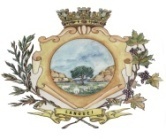 Provincia dell’OgliastraMANIFESTAZIONE DI INTERESSE A PARTECIPARE ALLA PROCEDURA INFORMALE AI SENSI DELL’ART. 30 DEL CODICE DEI CONTRATTI, PER L’AFFIDAMENTO DELLA GESTIONE DEL SERVIZIO SCUOLA CIVICA DI MUSICACIG (CODICE IDENTIFICATIVO GARA ) n 6396542172.  IL RESPONSABILE DELL’AREA DEGLI AFFARI GENERALIPremesso che:Con la deliberazione del Consiglio Comunale n. 33 del 29/08/2015 è stato approvato il nuovo regolamento per la gestione del servizio della Scuola Civica di Musica, che prevede espressamente la sua possibile gestione diretta e/o esternalizzazione;Con deliberazione della Giunta Comunale n. 100 del 02/09/2015 sono stati forniti indirizzi per l’esternalizzazione del servizio di gestione della scuola di musica;Con determinazione del Responsabile dell’Area dei Servizi Generali n. 479 del 23/09/2015 è stato approvato il bando di gara per l’affidamento del servizio, unitamente al relativo capitolato prestazionale ed allo schema di convenzione da stipulare con il soggetto gestore.RENDE NOTO1) OGGETTOIl Comune di Lanusei intende acquisire manifestazioni d’interesse a partecipare alla procedura informale, ai sensi dell’art. 30 del Codice dei Contratti, per l’affidamento in convenzione del servizio di gestione della scuola civica di musica.Si precisa che il servizio di Scuola Civica di Musica è classificato servizio pubblico locale privo di rilevanza economica ai sensi della normativa regionale vigente (L.R. n. 7/2005 art. 37). Il servizio rientra tra quelli dell’allegato II B del D.Lgs. n. 163/2006 con Cat. CPV 9232 0000 – 0.2) LUOGO PER L’ESPLETAMENTO DEL SERVIZIOI servizi oggetto della gestione saranno svolti in locali comunali messi a disposizione del Comune di Lanusei. Potrà essere richiesto al gestore l’esecuzione dei servizi, anche in occasione di specifici progetti, in altre sedi, come previsto nel capitolato d’appalto e nel regolamento della scuola.3) DURATALa durata del contratto è fissato in tre anni scolastici (2015/2016 – 2016/2017 – 2017/2018) non ripetibili. 4) VALORE DEL CONTRATTOIl valore annuale  non è a priori determinabile. Ai fini del procedimento di gara valgono i seguenti importi:Il valore del contratto è pari alla somma della quota a carico del Comune di Lanusei, a cui devono essere aggiunti gli eventuali contributi regionali e le quote utenti. Pertanto, sempre sulla base dei dati desunti dall’andamento degli ultimi tre anni scolastici, ai sensi dell’art. 29 del Codice, l’importo presunto dell’appalto è pari a € 84.000,00 (euro ottantaquattromila/00) annui e, quindi, a € 252.000,00 per il triennio scolastico interessato, ma potrà variare, in conformità a quanto previsto dal capitolato d’oneri, a seconda dell’entità del contributo annuo da parte della Regione Sardegna, ai sensi della L.R. n. 28/97;L’importo a base d’asta, IVA esclusa, è pari alla quota presunta dei fondi comunali, calcolata sulla base degli importi degli ultimi tre anni scolastici e pertanto per € 10.000,00 annui  soggetti a ribasso.5) PROCEDURA DI AFFIDAMENTO DELLA CONCESSIONELa scelta del concessionario avverrà mediante procedura informale, nel rispetto di quanto stabilito dall’art. 30 del Codice dei Contratti, a cui saranno invitati i soggetti che manifestano interesse a partecipare alla procedura di cui al presente avviso e che dimostrino di possedere i requisiti previsti. Il presente avviso non costituisce né un’offerta contrattuale, né una sollecitazione a presentare offerta, ma è da intendersi come mero procedimento preselettivo finalizzato alla raccolta di manifestazione d’interesse che non comporta né diritto di prelazione o preferenza né impegni o vincoli sia per i soggetti che presenteranno manifestazione d’interesse che per il Comune di Lanusei ai fini dell’affidamento del servizio in oggetto.6) CRITERI DI VALUTAZIONEL’individuazione dell’aggiudicatario avverrà secondo la valutazione comparativa dei seguenti elementi:Progetto organizzativo della Civica Scuola di Musica da  35 puntiProgetto artistico/didattico della Civica Scuola di Musica da  45 puntiPiano di coinvolgimento del tessuto associativo e cultura locale da  10 punti;Offerta economica da  ..I contenuti specifici degli elementi e dei criteri di valutazione nonché i documenti da produrre saranno indicati nella lettera d’invito alla gara che seguirà la manifestazione di interesse.Fin d’ora si ricorda che il Direttore della Scuola non potrà ricoprire l’incarico di Direzione di altra scuola di musica finanziata dalla  Regione Sardegna ai sensi della L.R. n. 28/97.7) REQUISITI E  CONDIZIONI DI PARTECIPAZIONEAlla gara informale saranno ammessi enti di diritto privato costituiti nelle forme previste dagli artt. dal  42 del codice civile, anche costituite nella forma di “Associazioni di Promozione Sociale” di cui alla legge 7 dicembre 2000, n. 383, che perseguano finalità non lucrative e dimostrino di avere tra i propri scopi statutari la diffusione della musica e della cultura.Tali soggetti per essere ammessi a partecipare alla gara informale dovranno dimostrare a pena di esclusione, i seguenti requisiti di capacità tecnica a. in attività da almeno tre anni, adeguatamente documentati;b. attività svolta non contraria all'ordine pubblico e al buon costume nonché alla legge;c. finalità coerenti con l’attività della Scuola di Musica, con dimostrata esperienza certificata da parte di soci relativa alla gestione di scuole di musica, nel periodo di riferimento dell’ultimo quinquennio, a favore di soggetti pubblici o privati, aventi sede legale in Italia o negli altri Stati membri dell’Unione Europea; d. ordinamento interno a base democratica;e. organismi rappresentativi regolarmente costituiti;f. soci e collaboratori esenti da condanne penali o carichi pendenti ostativi alla possibilità di contrarre con la P.A.I suddetti requisiti sono attestati mediante dichiarazione sostitutiva, ai sensi del D.P.R. n. 445/2000, come da modello allegato (A) che è parte integrante del presente avviso.Non è ammessa la partecipazione alla gara di concorrenti per i quali sussistano:  le cause di esclusione di cui all’art. 38, comma 1, lettere a), b), c), d), e), f), g), h), i), l), m), m-bis), m-ter ed m-quater), del Codice; le cause di divieto, decadenza o di sospensione di cui all’art. 67 del d.lgs. 6 settembre 2011, n. 159.  le condizioni di cui all’art. 53, comma 16-ter, del d.lgs. del 2001, n. 165 o che siano incorsi, ai sensi della normativa vigente, in ulteriori divieti a contrattare con la pubblica amministrazione. Gli operatori aventi sede, residenza o domicilio nei paesi inseriti nelle c.d. “black list” di cui al decreto del Ministro delle finanze del 4 maggio 1999 e al decreto del Ministro dell’economia e delle finanze del 21 novembre 2001 devono essere in possesso, pena l’esclusione dalla gara, dell’autorizzazione rilasciata ai sensi del d.m. 14 dicembre 2010 del Ministero dell’economia e delle finanze ai sensi (art. 37 del d.l. 3 maggio 2010, n. 78). Agli operatori concorrenti, ai sensi dell’art. 37, comma 7, primo periodo, del Codice, è vietato partecipare alla gara in più di un raggruppamento temporaneo o consorzio ordinario di concorrenti, ovvero partecipare alla gara anche in forma individuale qualora gli stessi abbiano partecipato alla gara medesima in raggruppamento o consorzio ordinario di concorrenti. 8) CONTENUTO DELLA MANIFESTAZIONE DI INTERESSE E MODALITA’ DI PRESENTAZIONELa dichiarazione di manifestazione di interesse, debitamente sottoscritta dal Legale Rappresentante dell’aspirante concorrente, dovrà pervenire, perentoriamente entro e non oltre le ore 12,00 del giorno venerdì 9 Ottobre 2015, al seguente indirizzo Comune di Lanusei, Via Roma n. 98 – 08045 Lanusei  riportando sulla busta la dicitura: “Manifestazione di interesse per l’affidamento della gestione della scuola civica comunale per la durata di tre anni corsuali non ripetibili” attraverso una delle seguenti modalità:- mediante consegna diretta all’ufficio protocollo del Comune di Lanusei, Via Roma n. 98 Lanusei  – (orari di apertura: dal lunedì al venerdì dalle 11,00 alle 13,00 e il lunedì pomeriggio dalle ore 16,00 alle ore 18,00);- per posta, all’indirizzo sopra indicato. Non saranno ammesse domande pervenute oltre il termine su riportato, anche se inviate antecedentemente (non fa fede il timbro postale); - a mezzo invio alla casella di posta elettronica certificata protocollo.lanusei@pec.comunas.it  purché la richiesta, a pena di esclusione, sia firmata digitalmente dal legale rappresentante del soggetto proponente.Si precisa che non potrà essere presentata più di una manifestazione d’interesse per ogni partecipante pena l’inammissibilità delle domande e non saranno prese in considerazione le proposte di manifestazione di interesse:- pervenute oltre il termine di scadenza del presente Avviso Pubblico (non farà fede il timbro postale);- prive di uno degli allegati richiesti dal presente Avviso Pubblico o comunque presentate in modo difforme a quanto previsto dal medesimo.L’Amministrazione Comunale di Lanusei non è in alcun modo Responsabile qualora l’istanza non pervenga nei tempi e modi su indicati, che sono ad esclusivo onere del mittente.9) ULTERIORI INFORMAZIONILa gestione sarà regolamentata da apposita convenzione. Gli obblighi, i patti e le prescrizioni di esecuzione richiesti al concessionario sono quelli complessivamente risultanti dallo Regolamento della Scuola Civica di Musica, dal Capitolato Prestazionale, dallo schema di convenzione  (che fanno parte della documentazione disponibile per la consultazione ai soggetti interessati) nonché integrati dagli impegni assunti dal medesimo concessionario in sede di gara informale.La gara informale sarà specificatamente regolamentata da lettera di invito indirizzata ai soggetti che verranno ammessi possedendo i requisiti previsti dal presente avviso.10) PUBBLICITA’Il presente avviso, nel rispetto dei principi di pubblicità e di trasparenza, è pubblicato:- all’Albo Pretorio online del Comune di Lanusei e dei Comuni facenti parte dell’Unione Comuni d’Ogliastra;- sul portale della Regione Autonoma della Sardegna sezione http://www.regione.sardegna.it/servizi/enti/bandi/.11)TRATTAMENTO DEI DATI PERSONALII dati richiesti sono raccolti per le finalità inerenti alla procedura per l’affidamento del servizio in oggetto. Il conferimento dei dati richiesti ha natura obbligatoria. Il trattamento dei dati avverrà mediante strumenti, anche informatici, idonei a garantirne la sicurezza e la riservatezza. Il titolare del trattamento è il Comune di Lanusei. Il Responsabile del trattamento è il responsabile del Servizio degli Affari Generali Marco Lai.12) RESPONSABILE DEL PROCEDIMENTOIl responsabile del procedimento è Marco Lai – Responsabile dell’Area degli AA.GG.  del Comune di Lanusei, tel. 0782 473154 – email: comunedilanusei@tiscali.it. Lanusei, 24 settembre 2015 – Prot. n. 11280 IL RESPONSABILE DELL’AREA DEGLI AA.GG.(Marco Lai)